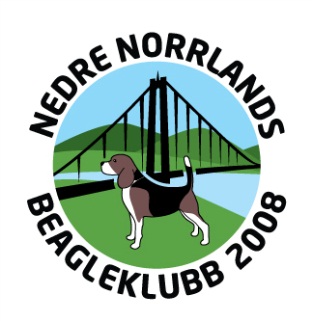 PROTOKOLL STYRELSEMÖTE 180819
Närvarande ordinarie medlemmar: Mats Johansson, Sven och Lotta Magnusson, Torleif Jakobsen, Ingela HolmgrenSaknades: Sture ÖsterlundNärvarande suppleanter: Nina Nordqvist, Emily SöderströmMötet öppnadesTill sekreterare valdes Lotta Magnusson och till justeringsmän Torleif Jakobsen och Nina NordqvistDagordningen godkändes utan ändringFöregående protokoll lades till handlingarnaHänt sedan sist
Vårträffen i maj kändes som ett lyckat evenemang med dryga 40 deltagare. Tanken från styrelsen är att genomföra något liknande vartannat/vart tredje år. Vi kan alltid hålla till i Lunde, Matfors om inget annat bättre alternativ finns.

Utställning i Alfta i juni med 6 utställande hundar. Det låga antalet deltagande kan med stor sannolikhet påverkas av domarvalet, samma domare som i Gideå. Viktigt att ha variation av domare, borde vara av samma intresse för stövarna. Ingela och Sven gör vad de kan för att påverka samarbetet och domarvalen, genom deras kontakter med stövarklubben.Vad är på gång
Närmast är domarkonferens i Nordingrå, helgen 25-26. Alla som vill är välkomna att delta men anmälan måste ske till Dick. I år ett något lägre antal deltagare än tidigare år. Flera av våra domarelever kommer delta. Nytt för i år är att vi fått dispens och att hundsläppet är ett officiellt prov.

Medlemsantalet ligger ganska konstant runt 100-talet.Hemsidan
Kristina sköter fortsatt hemsidan och det fungerar väl.Styrelsen har fått i uppdrag att fatta beslut om avgift för startande på rådjur på Alnö, bl a om klubben ska subventionera någon kostnad. Sture har fått i uppdrag att ta upp frågan i sin roll som jaktledare, om vi har möjlighet att betala en fast avgift till jaktlaget. Sture hade inte möjlighet att delta på mötet. Beslutades att det skickas ut ett mail med enbart denna fråga när Sture återkopplat, för att fatta beslut när vi vet förutsättningarna.Det beslutades att godkänna JPK´s förslag till Uttagning till klövviltsSM, se bilaga.”Gamla” region Nord har delats efter beslut taget på BF. Grunden till delningen är en motion från Norrbotten. Det innebär att vi nu är delade i Region Nord N och Region Nord S som vi tillhör, tillsammans med Jämtland/Härjedalen och Gävle-Dala. Respektive ordförande ingår i Region Nord S tillsammans med vår centrala representant i JPK, Björn Aspelin. Kassör blir fortsatt person från arrangerande klubb av Regionsmästerskapet. Jämtland/Härjedalen tar på sig arrangemanget i år. Oklart var det kommer att gå av stapeln. Preliminärt datum är 10-11/11, helgen v 45. Region S kommer att få skicka 2 hundar vidare till SM.Inga övriga frågor.Nästa telefonmöte 28/10 kl 19.00.Mötet avslutas

Matfors 180820Lotta Magnusson		…………………………….	………………………	………………………….Lotta Magnusson		Nina Nordqvist	Torleif JakobsenSekreterare		Justeringsman	Justeringsman



Bilaga Uttagning till klövvilts-SM						